Gliederungsvorschlag für die Bewerbung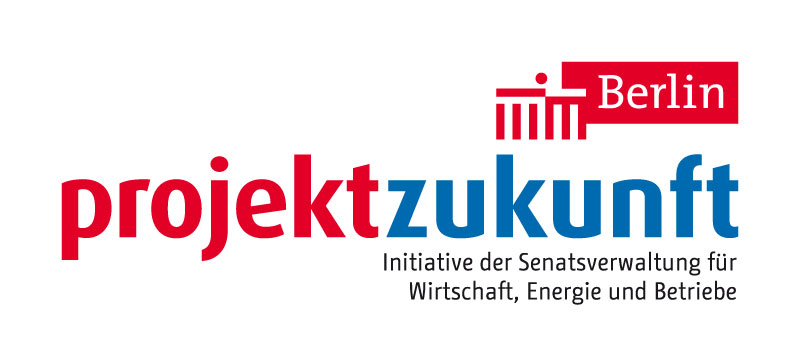 Bitte orientieren Sie sich bei Ihrer Bewerbung für den „Digital Health Award Berlin“ an der nachstehenden Gliederung. Die Bewerbung (gern bebildert) sollte nicht mehr als 6 Seiten umfassen.Viel Erfolg!1. Unternehmen / StartupName des Unternehmens: Anschrift Unternehmenssitz: Ggf. Sitz weiterer Betriebsstätten:Jahr der Unternehmensgründung:Rechtsform:Anzahl der Gründer/innen: Inhaber bzw. Gesellschafter/innen:Anzahl der Mitarbeiter/innen (inkl. Inhaber, Geschäftsführung):Jahresumsatz in Euro für 	2015: 
			2016:
			2017:
			2018 (geplant):Website: Kurzbeschreibung Ihres Unternehmens (2-3 Sätze): Name Ihrer Digital-Health-Lösung, mit der Sie sich bewerben:2. One-Line-PitchFassen Sie in einem Satz zusammen, wofür Ihre Digital-Health-Lösung/ Ihr Produkt steht.3. Produkt (max. 1 Seite)Beschreiben Sie Ihre Digital-Health-Lösung. Stellen Sie dar, welche digitale Technologie Sie nutzen (siehe technologische Schwerpunkte der Ausschreibung), warum und an welchem Entwicklungsstand Sie stehen.4. Innovation (max. 1 Seite)Beschreiben Sie die Innovation Ihres Produkts und die Alleinstellungsmarkmale. Was ist das Besondere?5. Relevanz (max. 1 Seite)Welches medizinische Problem wird adressiert, welchen medizinischen Nutzen hat Ihr Produkt? Schließt Ihr Produkt eine bestimmte Versorgungslücke? Worin liegen der Kundennutzen und Mehrwert des Produkts?6. Markt, Marktumfeld, Marketing und Vertrieb (max. 1 Seite)Welchen Markt adressieren Sie? Wer ist Ihre Zielgruppe, wer sind Ihre Nutzer? Wie groß ist das Marktpotential für Ihr Produkt? Wer sind Ihre Wettbewerber? Welche Strategie verfolgen Sie, um die Zielgruppe mit Ihrem Produkt zu erreichen? Welche Distributions- und Vermarktungskanäle nutzen Sie, welche Partner haben Sie? 7. Regulatorischer RahmenWelche Strategie haben Sie beim Thema Datenschutz und Datensicherheit?
Welche Strategie haben Sie bei der Zertifizierung Ihres Produkts?8. Management und TeamStellen Sie Initiator, Management bzw. Ihr Team vor. Wie sind Sie aufgestellt?  Überwelche Kompetenzen verfügen Sie? Welches weitere Know-how ist im Unternehmen vorhanden?  9. Achievements und PerspektiveAuf welche besonderen Geschäftserfolge können Sie bereits zurückblicken, z.B. hinsichtlich Referenzkunden, Pilotprojekten oder Umsätzen? Wie sieht Ihr Ertragsmodell aus? Welche Planung besteht für die zukünftige Entwicklung des Unternehmens bzw. des Produkts, z.B. hinsichtlich Produktpalette, Ertragsmodell oder Marktpositionierung?10. AbschlussWarum sollte Ihr Startup gewinnen? Warum ist Ihr Produkt die beste Digital-Health-Lösung aus Berlin?